长江精工钢结构（集团)股份有限公司2019校招简章公司简介：长江精工钢结构（集团）股份有限公司（股票代码：600496）是一家集钢结构建筑设计、研发、销售、制造、施工于一体的大型上市集团公司，作为北京奥运主会场“鸟巢”、世界最大机场（在建）——北京大兴机场、世界最高楼（在建）——1007米沙特“帝王塔”、2022年卡塔尔世界杯主场馆等一系列地标性工程和世界级工程的缔造者，连续六年蝉联全国钢结构行业第一，成功塑造了精工品牌。精工钢构集团在公共建筑、工业建筑、海外业务、钢结构EPC总承包、装配式集成建筑等钢结构建筑领域持续引领发展。作为全国乃至世界一流的钢结构集成服务供应商， 精工在国内设有浙江、安徽、湖北、广东、上海等五大钢结构生产基地及绍兴、雄安两大装配式建筑产业园，经营区域覆盖全国；同时，精工钢构的国际业务覆盖南美、北非、中东及中亚、东亚、亚太、澳洲等六大国际市场。——精工制造巡礼世界，精工精品闪耀全球！精工20年，凭借敢为人先、敢于负责的企业精神和体制优势，塑造了一个又一个行业传奇。公司被评为全国优秀施工企业、全国工程建设质量管理优秀企业，首批五家住建部批准的国家装配式建筑产业基地之一，公司拥有国家级企业技术中心、博士后工作站、院士工作站，以及多个行业、专业设计甲级、制造特级、施工特级等企业资质，累计荣获“国家科学技术进步奖”5项、“国家级工法”7项、行业最高工程奖项“鲁班奖”22项、“詹天佑奖”12项、“中国建筑钢结构金奖”149项”，拥有国家发明专利145项、实用新型和外观专利296项，参与45个行业标准编制。站在建筑行业历史性机遇之前，作为钢结构行业领跑者，精工钢构立足当下，又领先开启了装配式绿色集成建筑、钢结构EPC工程总承包的转型升级之路，将再次引领同行走进建筑行业新纪元，8000精工人将精诚合作、一路高歌，为实现精工“千亿梦”而不懈奋斗。成长机会：精工在行业内率先建立系统的、具有精工特色的任职资格体系，为员工建立了管理及专业发展双通道，“翔鹰班、金鹰班、雏鹰班”领导力培养项目、“雪狼班、雄狮班、金牛班”业务经理培养项目及新员工成长营，为各级员工量身打造成长发展的平台。在精工，你将有机会与院士、行业专家、国千及省千专业人士交流学习，与来自顶尖学府的博士、博士后成为同事。在精工，有80%的管理者及核心业务骨干由此踏上晋升的荣耀之路。。薪酬福利：在让每一位精工人快速成长的同时，精工坚持“以能定岗、以岗定薪”的薪酬分配机制，为员工提供富有行业竞争力的薪酬福利。同时，公司以党工团及职工俱乐部为载体，为员工提供丰富多彩的文娱活动。薪酬组成：基本工资、年度奖金、技能津贴、生活津贴、高温补贴、购房补贴、租房补贴、绩效调薪、能力调薪、股权激励、创新奖励、人才引荐奖励福利种类：节庆福利、法定节假日、年休假、婚假、产假、陪产假、丧假、探亲假、五险一金、额外医疗互助、工作餐、通勤班车、交通补贴、通讯补贴、健康体检、休假旅游、生日福利、职工慰问、先进表彰、职工俱乐部、联谊活动等。招聘职位：应聘流程及相关信息：网络或现场投递简历→简历筛选→面试→发放Offer→签订三方协议投递邮箱：campus@jgsteel.cn，邮箱投递简历时，按“姓名+学校+专业+应聘职位”格式投递。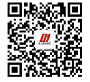 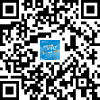 请扫二维码关注更多2019精工人校园招聘信息热线电话： 13456505436；公司官网：www.600496.com公司地址：浙江省绍兴市柯桥区鉴湖路1587号人力资源部20万不是梦！40万购房补贴等你拿！共筑千亿，职等你来！！！序号岗位类别岗位序列专业学历工作地点1管培生储备干部专业不限硕士、博士绍兴 2管培生储备项目经理土木工程、工程管理硕士、博士全国3技术类结构设计/技术支持工程师土木工程、结构工程、结构力学硕士、博士绍兴、广州、安徽、上海4技术类建筑设计师建筑学本科及以上绍兴5技术类软件开发师软件开发与程序设计本科及以上绍兴 6技术类工艺/质检工程师焊接工程、材料成型及控制工程本科广州、安徽、绍兴7技术类机械工程师机械设计本科及以上绍兴、上海8技术类电气工程师电气工程本科及以上绍兴、上海9技术类详图设计师土木工程、工民建、机械设计本科广州、绍兴10技术类技术标编制工程管理、土木工程本科绍兴11技术类预决算工程师工程管理、土木工程、工程造价本科绍兴12营销类营销工程师不限本科全国13工程管理类钢结构工程师土木工程、工程管理本科及以上全国14工程管理类土建工程师土木工程、工程管理本科全国15工程管理类水暖工程师给排水工程本科及以上全国16工程管理类电气工程师电气工程本科及以上全国17工程管理类安全工程师安全工程本科全国18工程管理类项目运营工程师土木工程、工民建本科及以上绍兴、上海19生产管理类制作项目经理焊接技术、土木工程本科绍兴、广州、安徽、上海20生产管理类采购工程师供应链、材料相关专业本科广州、绍兴21生产管理类安全工程师工业工程本科绍兴22职能类人力资源管理工商管理、人力资源管理本科及以上绍兴23职能类法务专员法学专业本科及以上绍兴